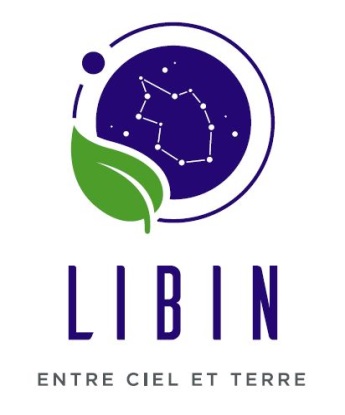 Aide à l’apport d’amendement calcaro-magnésien.Annexe à rentrer, pour le 30 octobre, à l’Administration communale de Libin, rue du Commerce 14 à 6890 Libin – Marie Malempré – 061/26.08.18 –  m.malempre@libin.be Renseignements concernant le bénéficiaire de l’aide communaleNom et prénom du producteur ………………………………………………………………….Rue et n° ………………………………………………………………………………………...Code postal et localité …………………………………………………………………………..Date de naissance du demandeur ……………………………………………………………….N° de producteur ………………………………………………………………………………..N° de compte bancaire ………………………………………………………………………….Localisation de la / des surface(s) agricole(s) subsidiée(s) ……………………………………..…………………………………………………………………………………………………...…………………………………………………………………………………………………...En annexe (pièces obligatoires) : copie des bulletins des analyses réalisées par le Centre de Michamps asbl, copie de la déclaration PAC avec la copie de/des orthophotoplan(s) concerné(s).Fait de bonne foi à ……………………….. le ……………………….Signature du producteur